RESULTS OF SECTIONAL PLAY TRIPLES
+VENUES & Times for Finals01: Open Triples Section 01 at Grenfell:Lead, Tim Fowler, Second Andrew Armstrong, Skip Steve Galvin02: Open Triples Section 02 at Mudgee: Lead Michael Thompson, Second Darryl Elbourn, Skip Sam Cook03: Senior Triples Section 01 at Mudgee:Lead Greg Campbell, Second Bernard Diduszcko, Skip Robert Hamilton04: Senior Triples Section 02 at CondobolinLead Gary McPhee, Second Brett Frame, Skip Mark Fitzalan	05:	Reserve Triples Section 01 at Cowra:Lead Jake Brown, Second Peter White, Skip Paul Kirwan06:	Reserve Triples Section 02 at Dubbo City:	Lead Brad Davis, Second Gavin Davis, Skip Mick WallerThe Final of the OPEN & SENIOR Triples will Commence at 10.00AMSaturday 23rd September at Parkes Railway Bowling ClubThe Final of the Reserve Triples will Commence at 1.00PMSaturday 23rd September at the Parkes Railway Bowling Club Norman R Bohm: N.R.BohmMatch Committee Chairman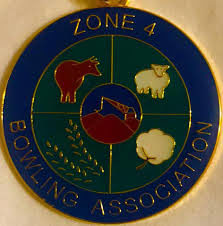 ZONE FOUR BOWLING ASSOCIATION Incorporated - 1800932ZONE FOUR BOWLING ASSOCIATION Incorporated - 1800932ZONE FOUR BOWLING ASSOCIATION Incorporated - 1800932ZONE FOUR BOWLING ASSOCIATION Incorporated - 1800932ZONE FOUR BOWLING ASSOCIATION Incorporated - 1800932President – John MobbsPresident – John MobbsSecretary – Jenni MansellSecretary – Jenni MansellHome Phone: (02) 6374 1673 Email– bowlswife63@gmail.comHome Phone: (02) 6374 1673 Email– bowlswife63@gmail.comMobile Phone: 0405 162 100Email:  zone4ba.secretary@gmail.comMobile Phone: 0405 162 100Email:  zone4ba.secretary@gmail.com